                                                                Ассоциация экспортеров и импортеров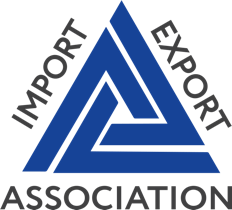                                                                 Association of exporters and importers                                                                Россия, 109004, Москва, ул.Станиславского, 22-2,                                                                tel.:(495) 912-32-64, 911-37-84, fax: (495) 911-3695,                                                                 exporterimporter@mail.ru, www.exporterimporter.ru____________________________________________________________________________День открытых дверей Ассоциации экспортеров и импортеров.18 февраля 2021 года. 10.00 (московское время).День посвящен Социалистической Республике Вьетнам и проводится при участии Общество Российско-Вьетнамской дружбы.Павел Долгов, эксперт по коммуникациям, вице-президент Ассоциации экспортеров и импортеров – 5 мин.Регина Бударина, заместитель Председателя Общества российско-вьетнамской дружбы – 5 мин.Ирина Заседатель, эксперт по ВЭД, член президиума Ассоциации экспортеров и импортеров – 5 мин.Роберт Курило, представитель РЭЦ во Вьетнаме – 7 мин.Прямое включение из ЦПЭ Иркутска и ОПОРЫ России в Иркутске – 7 мин.Павел Меркулов, ООО Торговый дом "Комбинат натуральных продуктов", экспортер, успешный опыт экспорта во Вьетнам в 2020 году – 5 мин.Олеся Мамонтова, член Ассоциации экспортеров и импортеров, «Мамонтов консалтинг» – 3 мин.Оксана Заиченко, уполномоченный представитель Председателя Ассоциации «Общество российско-вьетнамской дружбы» в регионах РФ – 5 мин.Вопросы спикерам, дискуссия.